Odborná praxe v IrskuDíky programu Erasmus+ nám byla umožněná stáž v zahraničí. Vybraných bylo 20 lidí, kde jedna skupina jela do Portsmouth ve Velké Británii a druhá do Corku v Irsku.Já byl členem skupiny, která jela do Corku. Byla to teprve má druhá cesta do zahraničí a musím říct, že jsem si to náramně užil. Jeli jsme skvělá parta už z České Republiky, ale chtěl bych hlavně ocenit to jak jsou lidé v Irsku přátelský.  Naše ubytování bylo v Monsktownu, který je 13 kilometrů od centra Corku. Bydlely jsme ve vile, kde s námi bydleli José ze Španělska, Anita z Lotýšska, Margaret a Daniel ze západního Irska a samozřejmě naše hostitelská rodina Kay O‘Mahony a její dcera Sarah. I když mi moc nešel anglický jazyk než jsme odletěli, tak byli velice chápavý a myslím, že to mi velice pomohlo k vylepšení mého anglického jazyka. Kay se o nás starala, jako kdybychom byli její synové, ale zároveň nám dávala i volnost pro srazy s kamarády a učiteli.Zajímavou zkušenost mám ohledně práce, kde jsem kvůli problémům v Jack Hagarty, nejdříve týden a půl navštěvoval restauraci Eco Dougles. I když to nebyl můj obor, velice mě to bavilo a všichni zaměstnanci byli velice přátelští a se vším mi pomáhali. Má práce zde byla dělat objednávky a design pro vinný a jídelní lístek, který se mi podle mého nadřízeného Dava Halpina velice povedl.Druhý týden a půl jsem šel do firmy, kde jsem se učil své zaměření. Firma se jmenuje Jack Hegarty Electrical a zabývá se rozváděním elektrických sítích v budovách. Každý den jsem pracoval v jiné budově s mým nadřízeným Royem Hegarty, který je zároveň i majitel firmy. Roy byl velice přátelský a naučil mě při práci spoustu anglických slov, týkající se elektriky. Nejdůležitější schopnost, kterou jsem si zde zdokonalil, je sundání izolace z kabeláže. Dále jsem se zde naučil mít přehled na místě, kde je více kabelů a zjistit si který kam vede. Ze začátku jsem měl samozřejmě problémy, ale Roy mi poradil, jak to správně dělat a pak mi to už šlo bez problémů. Měli jsme samozřejmě i větší problémy, které nebyli ale zaviněný námi. Například jeden den, kdy jsme jeli udělat montáž zásuvek do jednoho rodinného domku, dostali jsme naléhavou zakázku, kterou jsme museli ihned jet vyřešit. V jedné restauraci se jim přepálila pojistka a výboj způsobil škoda na zařízeních zapojených v této zásuvce. Pojistku jsme opravily a poté jsme speciálním přístrojem zkoušeli zda zásuvka funguje správně. Přístroj vlastně dělal to že do zásuvky vypustil 6 rozdílných impulsů, které vyhazovali pojistku a zároveň díky tomu změřil všechny informace o zásuvce. Pak tu mám můj největší problém při této práci, který je spíš k usmání. Ten problém byl sundavání žebříku z dodávky, kvůli mému malému vzrůstu, ale nakonec jsem si vždy nějak poradil. Dále jsem se v této firmě naučil rozvádět kabeláž v domě. Zde byl můj úhlavní nepřítel baterie od vrtačky, která se často rychle vybila při provrtávání děr do zdi. Nejčastěji jsem dělal montáž zásuvek a přepínačů a dle mého názoru mi to šlo každý den lépe a nakonec mi to potvrdil i Roy. Tuto stáž jsem si velice užil a děkuji za to, že mi byla umožněna.Jan Bláha 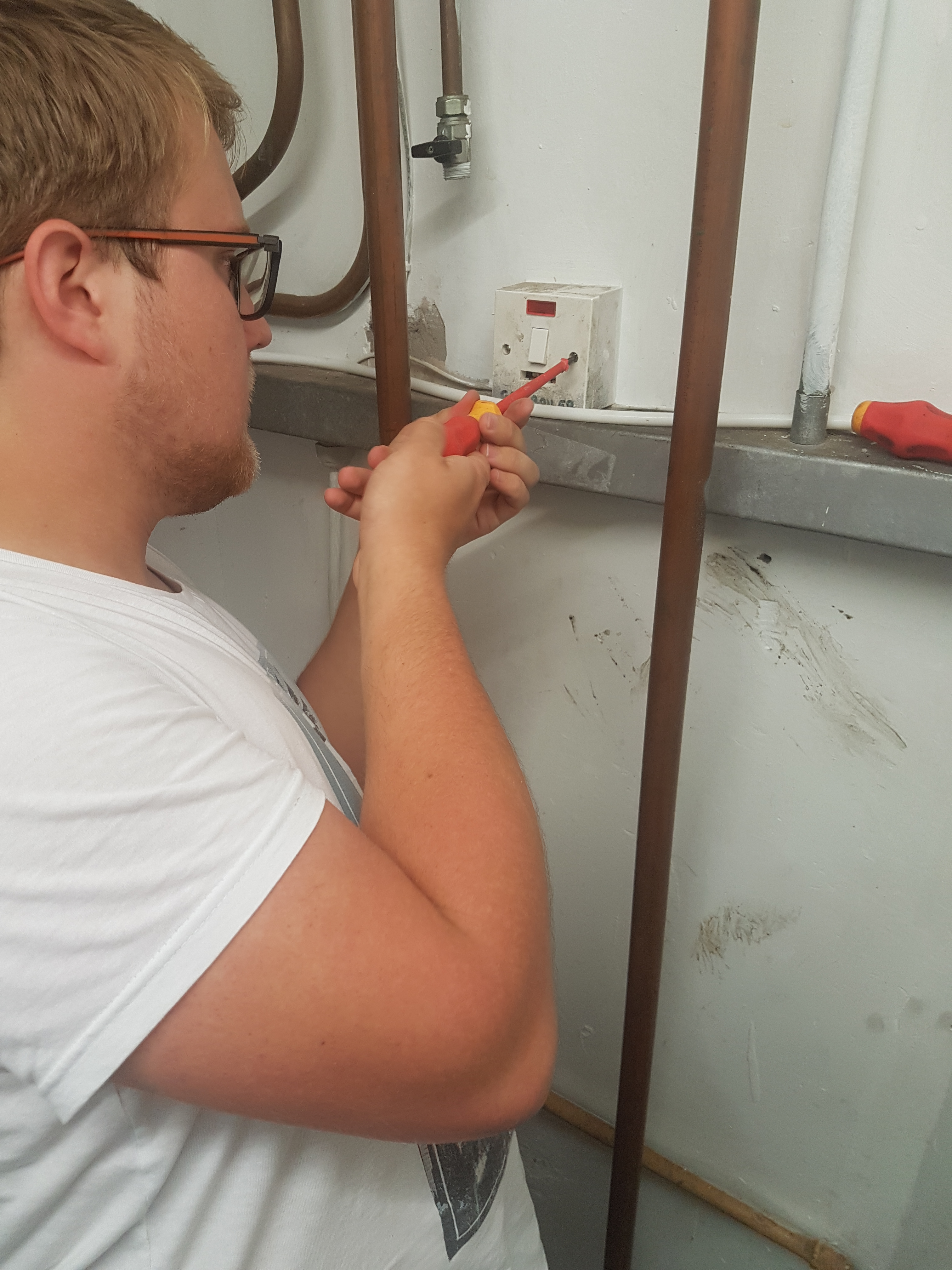 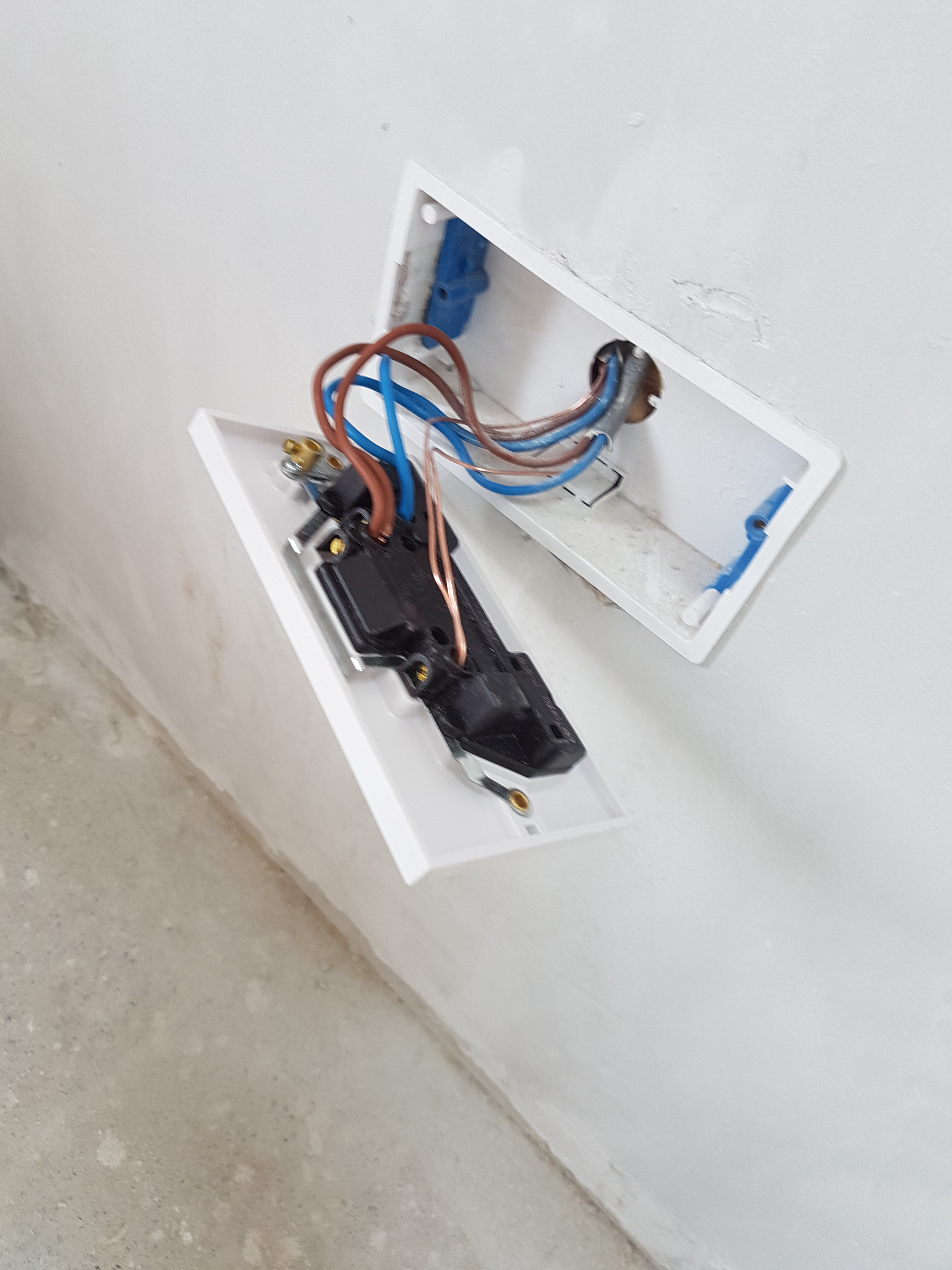 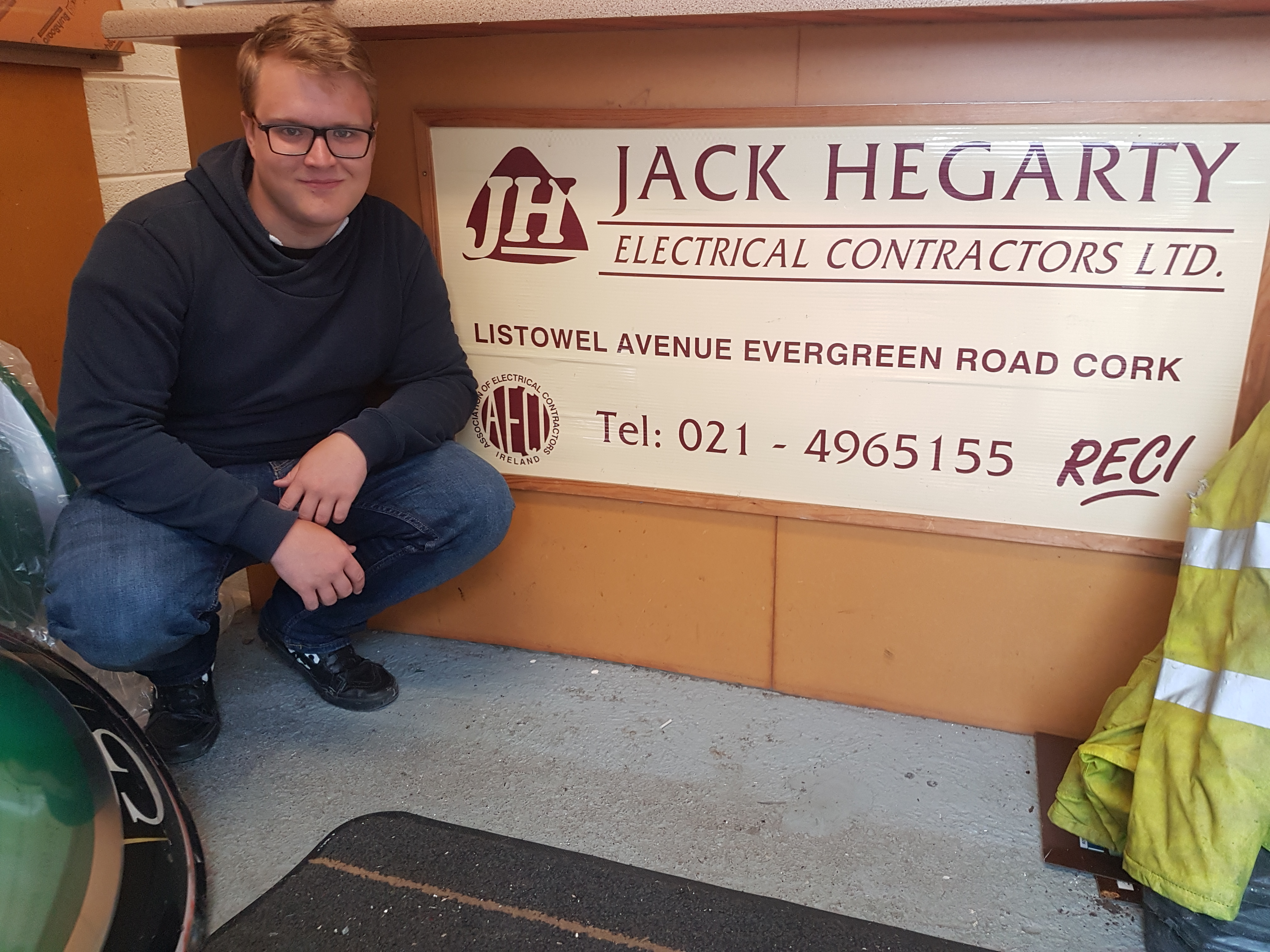 